Work With Us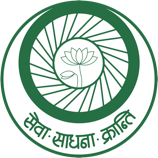 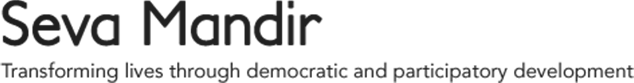 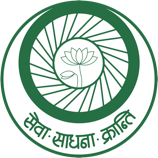 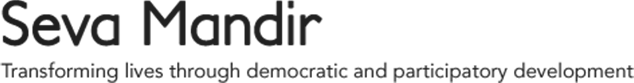 Please fill out the form below and we will get back to you if your credentials meet our requirements.PERSONAL INFORMATIONPROFESSIONAL INFORMATIONName: Email:Contact Number:Permanent Address:Current Address:Academic or Professional Qualification:Languages Spoken:Why do you want to apply to Seva Mandir?What is your salary expectation?List of Relevant Past Work Experiences and Length of Employment at Each: 1.  2.3. Current Employer: Current Job Designation:Years with Current Employer: Current Salary: Skill Set: References: 1)2)3)